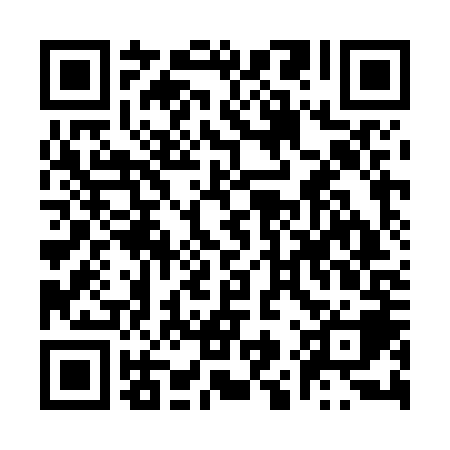 Ramadan times for Vanadzor, ArmeniaMon 11 Mar 2024 - Wed 10 Apr 2024High Latitude Method: NonePrayer Calculation Method: Muslim World LeagueAsar Calculation Method: ShafiPrayer times provided by https://www.salahtimes.comDateDayFajrSuhurSunriseDhuhrAsrIftarMaghribIsha11Mon5:495:497:201:124:307:057:058:3012Tue5:475:477:181:124:307:067:068:3213Wed5:455:457:171:114:317:077:078:3314Thu5:445:447:151:114:327:087:088:3415Fri5:425:427:131:114:327:097:098:3516Sat5:405:407:121:114:337:107:108:3617Sun5:395:397:101:104:337:117:118:3718Mon5:375:377:081:104:347:127:128:3919Tue5:355:357:071:104:347:137:138:4020Wed5:335:337:051:094:357:147:148:4121Thu5:315:317:031:094:367:167:168:4222Fri5:305:307:021:094:367:177:178:4323Sat5:285:287:001:094:377:187:188:4524Sun5:265:266:581:084:377:197:198:4625Mon5:245:246:571:084:387:207:208:4726Tue5:225:226:551:084:387:217:218:4827Wed5:205:206:531:074:387:227:228:4928Thu5:195:196:521:074:397:237:238:5129Fri5:175:176:501:074:397:247:248:5230Sat5:155:156:481:064:407:257:258:5331Sun5:135:136:471:064:407:267:268:541Mon5:115:116:451:064:417:277:278:562Tue5:095:096:441:064:417:287:288:573Wed5:075:076:421:054:417:297:298:584Thu5:055:056:401:054:427:307:309:005Fri5:045:046:391:054:427:317:319:016Sat5:025:026:371:044:437:327:329:027Sun5:005:006:351:044:437:337:339:038Mon4:584:586:341:044:437:347:349:059Tue4:564:566:321:044:447:367:369:0610Wed4:544:546:311:034:447:377:379:07